Сварочный щиток SpeedglasTM с блоком очистки и подачи воздуха AdfloTM представляет собой легкую, компактную систему  типа «все в одном».  Это система «эшелонированной» защиты, то есть, комбинируя газовый  фильтр с противоаэрозольным фильтром, можно дополнительно обеспечить защиту пользователя от органических, неорганических и кислых газов.Экономичная адаптивная системаПо существу, в одном изделии мы имеем две системы, которые позволяют пользователю легко приспосабливаться к изменяющимся задачам и условиям  работы.   При необходимости можно сменить любой фильтр,  будь то газовый или противоаэрозольный, - менять  два фильтра одновременно совсем не обязательно.Доступ в ограниченное пространство Система с принудительной подачей воздуха AdfloTM работает без внешних  источников питания, ей не нужны электрические кабели, она не имеет острых углов и граней. Компактная конструкция позволяет применять AdfloTM в самых  неудобных местах. Это самая эргономичная система с принудительной подачей воздуха для сварщиков!Системы с принудительной подачей воздуха 3MTM AdfloTM
Технические характеристикиA.  Крышка фильтра: в крышку встроена защита от искр для предотвращения прогорания фильтра.В. Предварительный фильтр: увеличивает срок службы противоаэрозольного фильтра.С. Противоаэрозольный фильтр: эффективная фильтрация аэрозольных частиц.D. Газовый фильтр: (А1В1Е1 или А2)  фильтры органических и неорганических  паров.Е. Фильтр от запаха: избавляет от неприятных запахов (при наличии газового  фильтра можно не использовать).F. Аккумуляторная батарея NiMH: полный заряд в течение 4 часов. Продолжительность работы с установленным противоаэрозольным фильтром - 8 часов.G. Бесщеточный электродвигатель: срок  службы в 3 раза больше, чем у стандартных  электродвигателей.Н. Эргономичный кожаный ремень: очень  удобная для ношения конструкция.I. Дополнительный нагнетатель: предназначен для работы во влажной среде при повышенной температуре; включается кнопкой, увеличивает подачу воздуха со 170 до  200 л/мин. Система управления блоком подачи воздуха сохраняет определенную скорость воздушного потока.J. Дыхательный шланг: подходят для всех моделей SpeedglasTMК. Распределитель воздуха: равномерно  распределяет очищенный воздух по всему  дыхательному пространству под щитком.L.  Мягкое, эластичное лицевое уплотнение: поддерживает положительное давление в пространстве под щитком, препятствуя проникновению загрязнителей из внешней среды.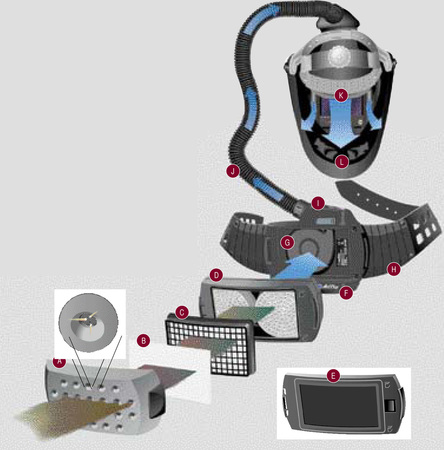 СертификацияЗащита органов дыханияEN 12 941 (TH 2)ГОСТ Р 12.4.041-2001Защита глаз и лицаСварочный щиток SpeedglasTM 9000EN 175:B/ ГОСТ Р 12.4.035-78EN 379/ ГОСТ Р 12.4.035-78EN 397*)/ ГОСТ Р 12.4.207-99Сварочный щиток SpeedglasTM FlexViewEN 166:F/ ГОСТ Р 12.4.023-84EN 175:F/ ГОСТ Р 12.4.035-78EN 379/ ГОСТ Р 12.4.035-78ClearVisor (прозрачный поликарбонатный щиток)EN 397*)/ ГОСТ Р 12.4.207-99EN 166:B/ ГОСТ Р 12.4.023-84Щиток (затемненный)EN 166:F/ ГОСТ Р 12.4.023-84Коэффициент защиты (NPF) **)50ФильтрПротивоаэрозольныйP (SL)ПротивогазовыйA1B1E1 или A2ПротивозапаховыйПодавление запаховПодача воздухаНоминальная170 л/минУсиленная200 л/минМассаСварочный щиток SpeedglasTM 9000 ***)750 гСварочный щиток SpeedglasTM FlexView ***)820 гClearVisor (прозрачный поликарбонатный щиток)515 гСистемы с принудительной подачей воздуха AdfloTM (включая противоаэрозольный фильтр и стандартный блок питания)1 160 гАккумуляторNiMHВремя зарядки4 часаУровень шума, дБ (А) 75 дБ (максимум)Поясной ремень Кожаный, 75-150 смТемператураРабочая-5°C to + 55°CПри хранении-20°C to + 55°C*) Возможна комплектация с защитной каской*) Возможна комплектация с защитной каской**) Коэффициент защиты вычислен на основании данных лабораторных испытаний согласно требованиям европейских стандартов. Коэффициент защиты, устанавливаемый органами санитарно-эпидемиологического надзора, может иметь разные значения в разных странах.**) Коэффициент защиты вычислен на основании данных лабораторных испытаний согласно требованиям европейских стандартов. Коэффициент защиты, устанавливаемый органами санитарно-эпидемиологического надзора, может иметь разные значения в разных странах.***) С установленным сварочным светофильтром SpeedglasTM 9002V.***) С установленным сварочным светофильтром SpeedglasTM 9002V.